Management and Organizational Practices Survey ScreenshotsLogin Screen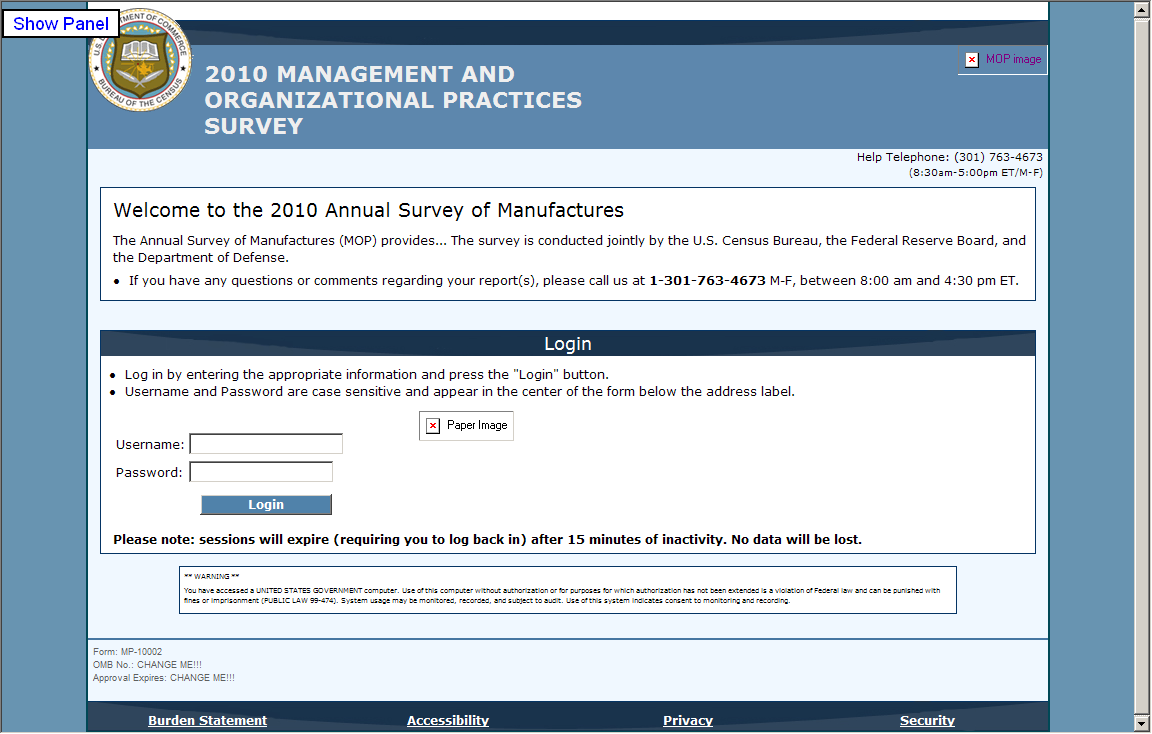 Create Account Screen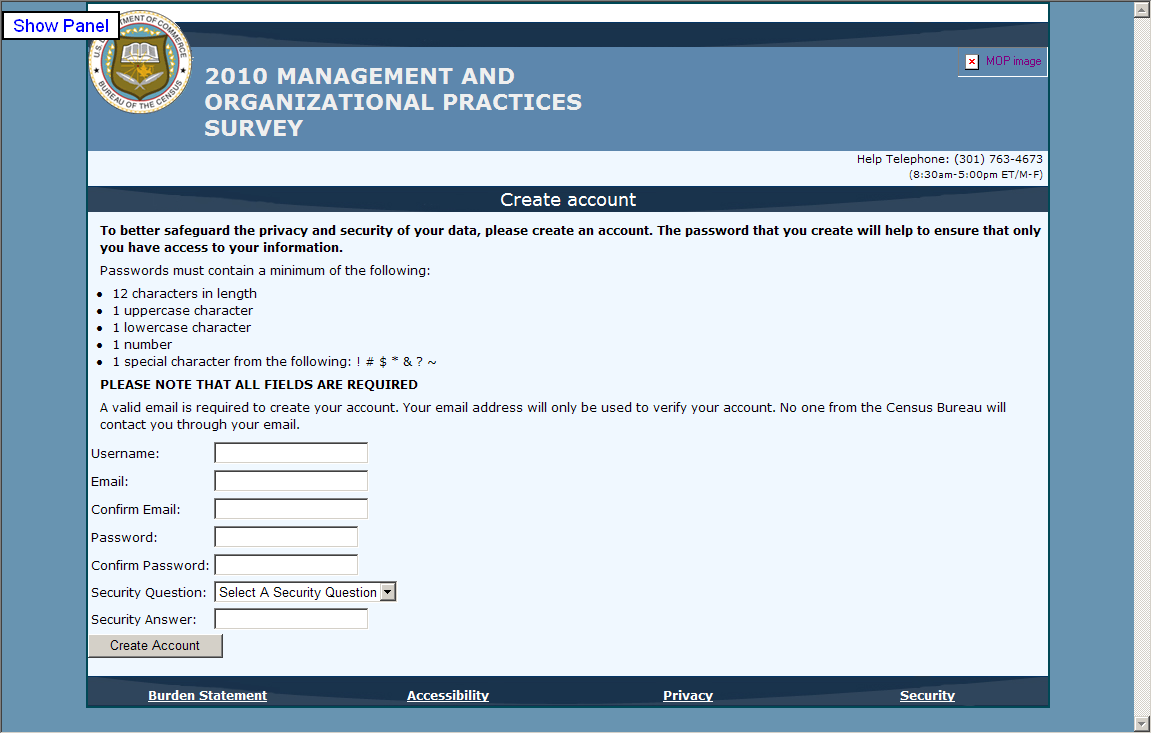 Content Screen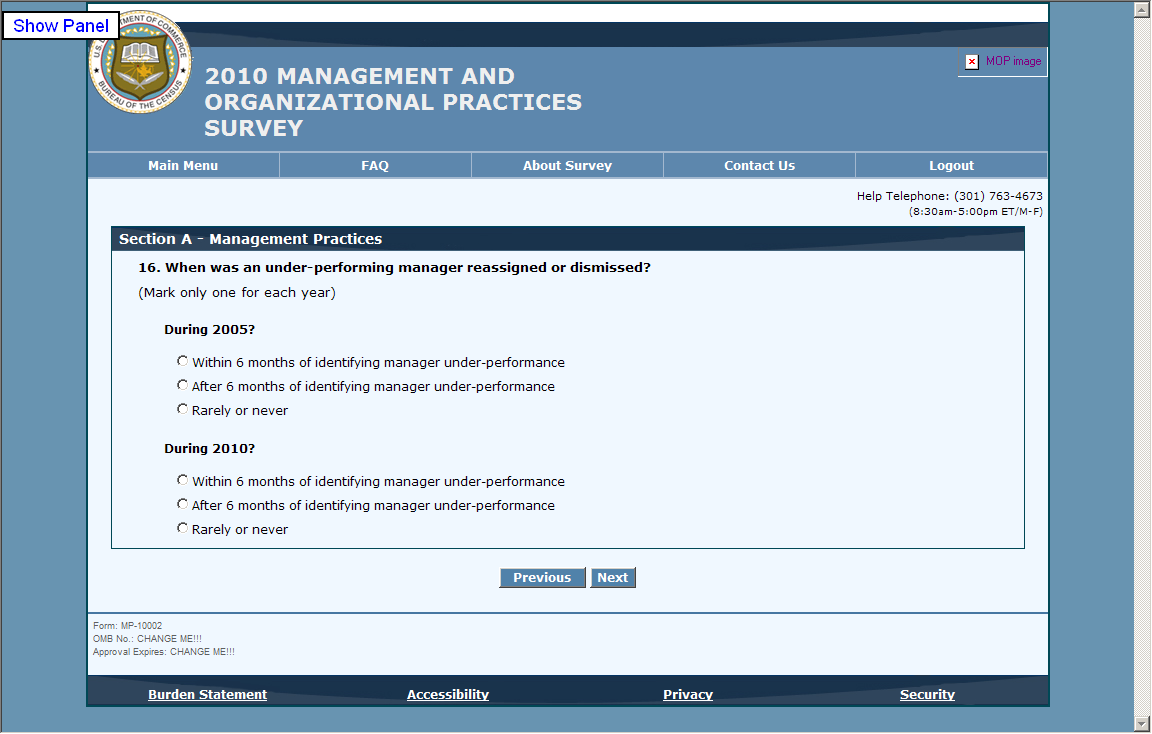 Content Screen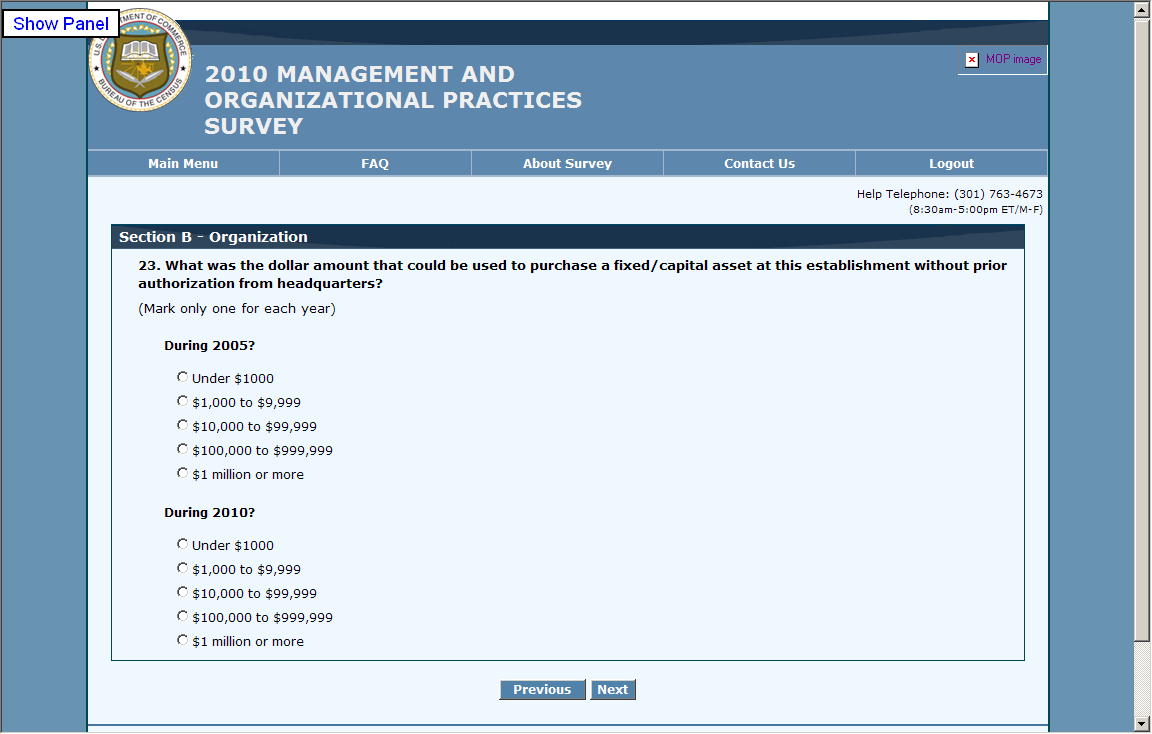 Content Screen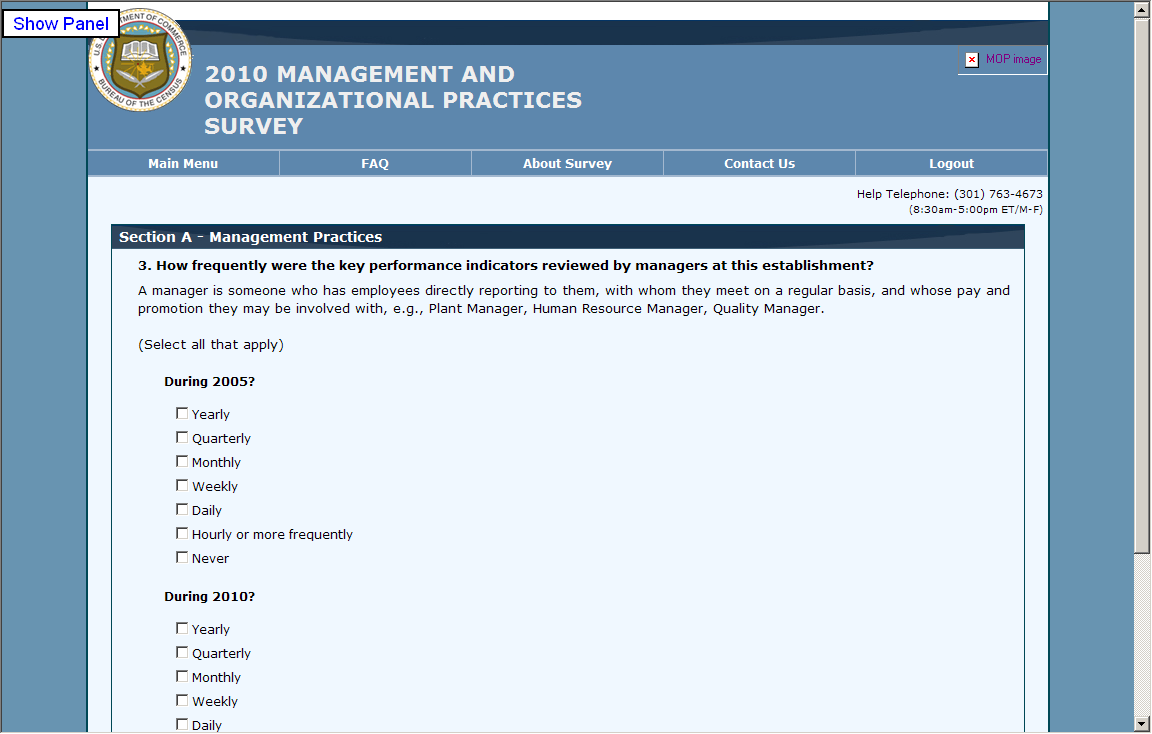 Review Screen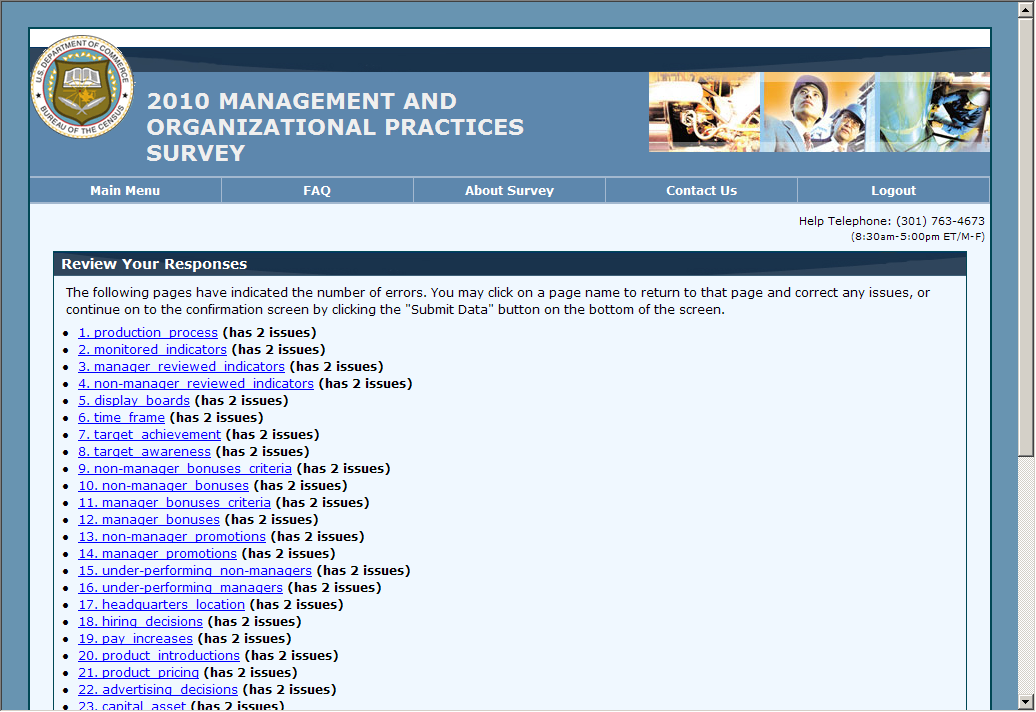 